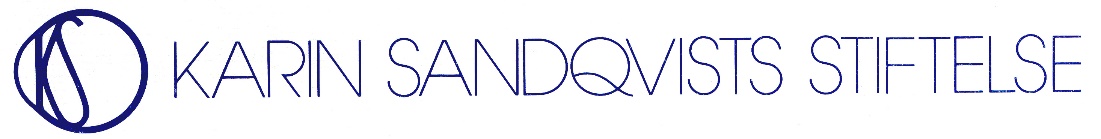 Fru Karin Sandqvists stiftelse bildades 1984 genom en donation av fru Karin Schultz-Sandqvist. Stiftelsen kommer under hösten 2022 att utdela ett antal resestipendier till svenska ögonforskare och till svenska kliniskt verksamma ögonläkare för utrikes resor. Ansökningstiden för dessa utgår den 11 september 2022. Ansökningarna kommer att bedömas av en styrelse som utgörs av ordförande professor Anders Kvanta, docent Gustav Stålhammar samt advokat Marika Rindborg Holmgren. Ansökan sker digitalt via länken:https://secure.webforum.com/nordeastiftelser/issues/publicform/24a8a27e-7715-43a3-9fe4-06cbadd362b8Stipendierna kommer delas ut vid en ceremoni på Svenska Läkaresällskapet 18 oktober 2022.